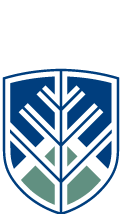 Date:		May 5th, 2014To:		SenatorsFrom:		John P. Morris/ Agnes DrogiSubject:	Summer 2014 Construction ProjectsSummer Construction Maps:       http://nau.edu/Facility-Services/Planning/PDC/
Under “FS Quicklinks” bottom right of the page, click on:“Summer Construction Map – Buildings” for a list of:Miscellaneous Renovation projectsClassrooms Maintenance projectsResidence Life projects“Summer Construction Map – Site projects” for a list of:Road closuresRoofing projectsDeferred Maintenance projectsSite projectsRoad Closures:Complete road closure:McCreary Drive: May 13th, 2014 thru October 2015
Access to P11 and P12 from Beaver Street for ADA parking access and 
service vehicle/construction traffic only.
Mc Creary Drive will open to pedestrians only on 7/29/14Tormey Drive: May 12th thru June 30th, 2014
Access to Science & Health jobsite through McCreary Dr. for construction only.
Mc Creary Dr. will be two-way drive during this duration.Partial road closure (one lane):San Francisco Street by NCARC: June 20th thru July 25th, 2014Dupont StreetKnoles DriveBeaver StreetSouth Huffer Lane
Total Project        Anticipated       Costs	         CompletionMajor Construction Projects:						Science & Health Building (Construction)			     $ 71,900,000		  7/15ACC The Suites 2 (Construction)				       Third Party		  8/14North Campus Athletic and Recreation Complex (Construction)	     $ 47,500,000 	  8/16Student and Academic Services  Building (Design)		       Third Party		  8/15International Students Pavilion (Design)				     $   4,314,500		  8/15